Quem és tu na Web?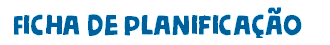 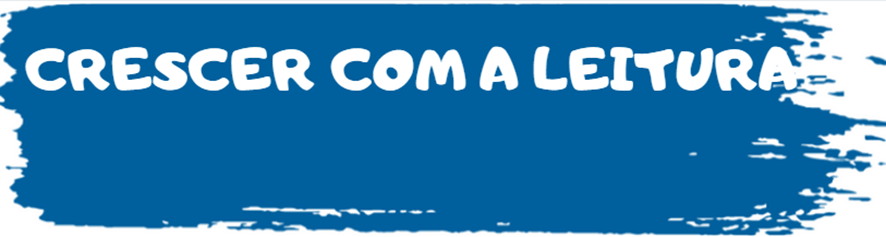 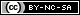 Área de operacionalização:(LER | COMPREENDER | COMUNICAR)Ciclo/ AnoObjetivosDescriçãoRecursosAprendizagens AcBEArticulação curricularObservações